La première guerre mondialeArrières-arrières-grands-pères d'Amaury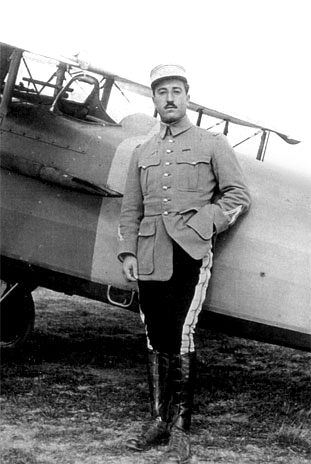 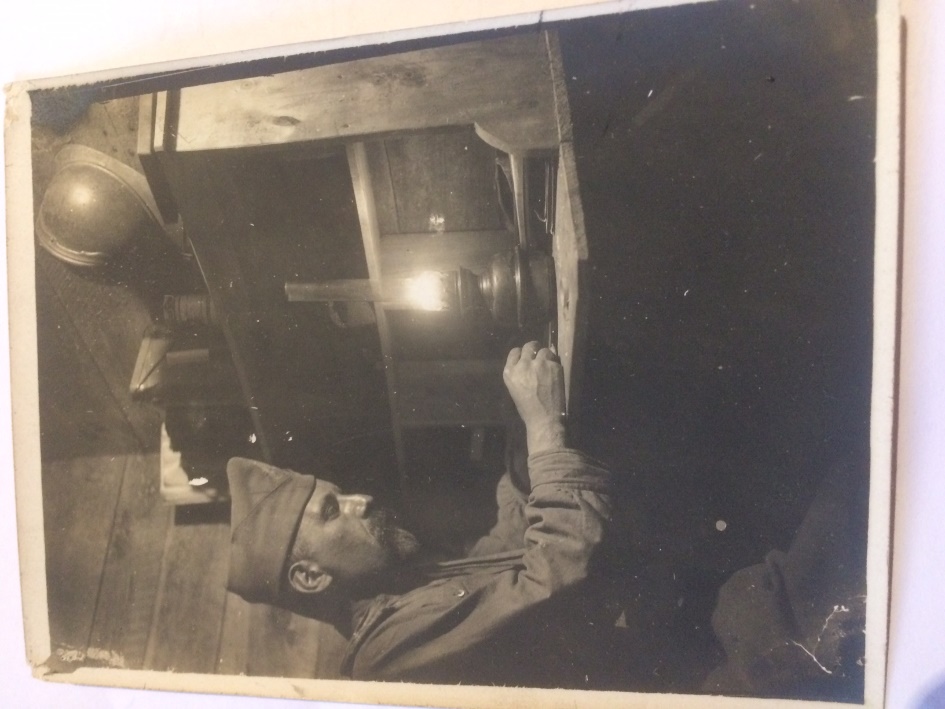 Lieutenant Jean RomatetPilote émérite à la fin de la première guerre mondialeErnest RichardSergent brancardier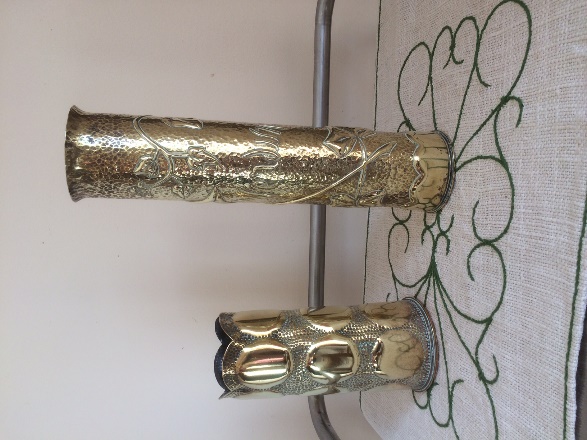 Douilles d'obus sculptées par un poilu lors de la première guerre mondiale